 Account Clerk and Payroll Occupations 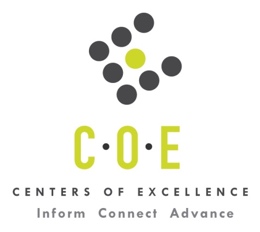 Labor Market Information ReportSanta Rosa Junior CollegePrepared by the San Francisco Bay Center of Excellence for Labor Market ResearchFebruary 2019RecommendationBased on all available data, there appears to be a significant undersupply of Account Clerk and Payroll workers compared to the demand for this cluster of occupations in the Bay region and in the North Bay sub-region (Marin, Napa, Solano and Sonoma Counties). The gap is about 16,309 students annually in the Bay region and 2,158 students annually in the North Bay Sub-Region.This report also provides student outcomes data on employment and earnings for programs on TOP 0501.00 - Business and Commerce, General in the state and region. It is recommended that these data be reviewed to better understand how outcomes for students taking courses on this TOP code compare to potentially similar programs at colleges in the state and region, as well as to outcomes across all CTE programs at Santa Rosa Junior College (SRJC) and in the region. IntroductionThis report profiles Account Clerk and Payroll Occupations in the 12 county Bay region and in the North Bay sub-region for a proposed new program at Santa Rosa Junior College. Occupational DemandTable 1. Employment Outlook for Account Clerk and Payroll Occupations in Bay RegionSource: EMSI 2019.1Bay Region includes Alameda, Contra Costa, Marin, Monterey, Napa, San Benito, San Francisco, San Mateo, Santa Clara, Santa Cruz, Solano and Sonoma CountiesTable 2. Employment Outlook for Account Clerk and Payroll Occupations in North Bay Sub-RegionSource: EMSI 2019.1North Bay Sub-Region includes Marin, Napa, Solano and Sonoma CountiesJob Postings in Bay Region and North Bay Sub-RegionTable 3. Number of Job Postings by Occupation for latest 12 months (Feb 2018 - Jan 2018)Source: Burning GlassTable 4. Top Job Titles for Account Clerk and Payroll Occupations for latest 12 months (Feb 2018 - Jan 2018)Source: Burning GlassIndustry ConcentrationTable 5. Industries hiring Account Clerk and Payroll Workers in Bay RegionSource: EMSI 2019.1Table 6. Top Employers Posting Account Clerk and Payroll Occupations in Bay and North Bay Sub-Region (Feb 2018 - Jan 2018)Source: Burning GlassEducational SupplyThere are 17 community colleges in the Bay Region issuing 369 awards on average annually on TOP 0501.00 - Business and Commerce, General.  There are two colleges in the North Bay Sub-Region issuing 5 awards annually on average on this TOP code.Table 7. Awards on TOP 0501.00 - Business and Commerce, General in the Bay RegionSource: IPEDS, Data Mart and LaunchboardNOTE: Headcount of students who took one or more courses is for 2016-17. The annual average for awards is 2014-17 unless there are only awards in 2016-17. The annual average for other postsecondary is for 2013-16.Gap AnalysisBased on the data included in this report, there is a large labor market gap in the Bay region with 16,678 annual openings for the Account Clerk and Payroll occupational cluster and 369 annual awards (3-year average) for an annual undersupply of 16,309. In the North Bay Sub-Region, there is also a large gap with 2,163 annual openings and 5 annual awards (3-year average) for an annual undersupply of 2,158.Student OutcomesTable 8. Four Employment Outcomes Metrics for Students Who Took Courses on TOP 0501.00 - Business and Commerce, GeneralSource: Launchboard Pipeline (version available on 2/6/19)Skills, Certifications and EducationTable 9. Top Skills for Account Clerk and Payroll Occupations in Bay Region (Feb 2018 - Jan 2018)Source: Burning GlassTable 10. Certifications for Account Clerk and Payroll Occupations in the Bay Region (Feb 2018 - Jan 2018)Note: 92% of records have been excluded because they do not include a certification. As a result, the chart below may not be representative of the full sample.Source: Burning GlassTable 11. Education Requirements for Account Clerk and Payroll Occupations in Bay Region Note: 47% of records have been excluded because they do not include a degree level. As a result, the chart below may not be representative of the full sample.Source: Burning GlassMethodologyOccupations for this report were identified by use of skills listed in O*Net descriptions and job descriptions in Burning Glass. Labor demand data is sourced from Economic Modeling Specialists International (EMSI) occupation data and Burning Glass job postings data. Educational supply and student outcomes data is retrieved from multiple sources, including CTE Launchboard and CCCCO Data Mart.SourcesO*Net OnlineLabor Insight/Jobs (Burning Glass) Economic Modeling Specialists International (EMSI)  CTE LaunchBoard www.calpassplus.org/Launchboard/ Statewide CTE Outcomes SurveyEmployment Development Department Unemployment Insurance DatasetLiving Insight Center for Community Economic DevelopmentChancellor’s Office MIS systemContactsFor more information, please contact:Doreen O’Donovan, Data Research Analyst, for Bay Area Community College Consortium (BACCC) and Centers of Excellence (CoE), doreen@baccc.net or (831) 479-6481John Carrese, Director, San Francisco Bay Center of Excellence for Labor Market Research, jcarrese@ccsf.edu or (415) 267-6544Occupation 2017 Jobs2022 Jobs5-Yr Change5-Yr % Change5-Yr Open-ingsAnnual Open-ings10% Hourly WageMedian Hourly WageOffice Clerks, General81,37884,8813,503 4%51,82710,365$11.69 $19.33 Bookkeeping, Accounting, and Auditing Clerks48,35949,6421,283 3%28,3005,660$15.46 $23.85 Payroll and Timekeeping Clerks6,2326,383151 2%3,265653$18.34 $27.78 Total135,968140,9074,9384%83,39216,678$13.33 $21.32 Occupation 2017 Jobs2022 Jobs5-Yr Change5-Yr % Change5-Yr Open-ingsAnnual Open-ings10% Hourly WageMedian Hourly WageOffice Clerks, General9,88310,238355 4%6,2191,244$11.13 $17.97 Bookkeeping, Accounting, and Auditing Clerks7,3417,42584 1%4,175835$15.37 $23.05 Payroll and Timekeeping Clerks8248328 1%41984$17.56 $24.98 TOTAL18,04818,495447 2%10,8142,163$14.69 $22.00 OccupationBay RegionNorth BayBookkeeping, Accounting, and Auditing Clerks (43-3031.00)11,4111,025Office Clerks, General (43-9061.00)7,205488Payroll and Timekeeping Clerks (43-3051.00)2,772196Total21,3881,709Common TitleBayNorth BayCommon TitleBayNorth BayOffice Assistant2,534155Office Associate30622Bookkeeper1,675162Specialist28812Accounting Clerk1,264131Clerk27014Office Administrator1,22493Accounts Payable26422Accounts Payable Specialist1,20978Student Assistant24811Payroll Specialist1,06468Real Estate Assistant2438Accounts Payable Clerk96687Accountant2136Office Clerk67341Payroll Analyst21010Accounts Receivable Clerk58877Administrative Clerk17121Accounting Assistant52138Bookkeeper/Office Manager16725Accounts Receivable Specialist51457Accounting Associate1597Payroll Administrator43422Accounts Receivable1438Accounting Specialist41151Desk Clerk1311Payroll Clerk40127Office Coordinator1315Industry – 6 Digit NAICS (No. American Industry Classification) CodesJobs in Industry (2017)Jobs in Industry (2022)% Change (2017-22)% in Industry (2017)Colleges, Universities, and Professional Schools (State Government) (902612)8,3798,68710%6.4%Local Government, Excluding Education and Hospitals (903999)6,6406,6131%4.9%Colleges, Universities, and Professional Schools (611310)4,9505,0347%3.7%Corporate, Subsidiary, and Regional Managing Offices (551114)3,8114,0227%3.0%Temporary Help Services (561320)3,1023,0672%2.2%Offices of Certified Public Accountants (541211)2,5542,5395%1.9%Colleges, Universities, and Professional Schools (Local Government) (903612)2,6702,519 (18%)1.8%Religious Organizations (813110)2,2192,219 (1%)1.6%Internet Publishing and Broadcasting and Web Search Portals (519130)2,0462,12633%1.6%Plumbing, Heating, and Air-Conditioning Contractors (238220)2,0922,1116%1.5%Custom Computer Programming Services (541511)2,0562,08212%1.5%Other Accounting Services (541219)1,9331,9857%1.5%Elementary and Secondary Schools (Local Government) (903611)1,9251,9082%1.4%Services for the Elderly and Persons with Disabilities (624120)1,7061,71922%1.3%Office Administrative Services (561110)1,9241,700 (17%)1.2%Offices of Lawyers (541110)1,6831,677 (2%)1.2%Offices of Dentists (621210)1,6021,6004%1.2%Offices of Physicians (except Mental Health Specialists) (621111)1,4341,421 (3%)1.0%New Car Dealers (441110)1,3871,3936%1.0%Electrical Contractors and Other Wiring Installation Contractors (238210)1,3291,3288%1.0%Computer Systems Design Services (541512)1,3521,3266%1.0%EmployerBayEmployerBayEmployerNorth BayUniversity San Francisco94ARC Document Solutions21Lamperti Contracting & Design2Marriott International Incorporated67Auto Chlor System2119751Tenderloin Neighborhood Development61Department of Veterans Affairs21All State Tank Lines1Stanford Health Care53Fenwick & West21Bridgeway Real Estate And Developme1Williams Lea44Jones Lang Lasalle Incorporated21Clisham Painting1Fremont Unified School District41La Clinica De La Raza21Garden Creek Ranch Vineyards Winery1State of California36Raleys21Kidz Love Soccer1Carmax35Alameda Health System20Sprouts Farmers Markets34City and County of San Francisco20Contra Costa Community College District32Stanford University20Millennium Group32University Enterprises Incorporated20Ricoh Electronics32Bio-Rad Laboratories18Aramark31State Farm Insurance Companies18Lucile Packard Childrens Hospital30Uc San Diego17John Stewart Company29Gardner Family Health Network16US Army29Hanger Incorporated16Compass Group27Hilton Hotel Corporation16University California26Cintas15Sfmta25Golden Gate University15California State University23La-Z-Boy15CollegeSub-RegionHeadcountAssociatesCertificatesTotalBerkeley City College East Bay5045711Cabrillo College Santa Cruz - Monterey99736844Cañada College Mid Peninsula609Chabot College East Bay55001919City College of San Francisco Mid Peninsula382301141College of Alameda East Bay510College of Marin North Bay202001College of San Mateo Mid Peninsula5392828Contra Costa College East BayDiablo Valley College East Bay850392362Evergreen Valley College Silicon Valley718Gavilan College Santa Cruz - Monterey42623528Hartnell College Santa Cruz - Monterey553Laney College East Bay743Las Positas College East Bay11711212Los Medanos College East Bay7541212Merritt College East Bay51255Mission College Silicon Valley68677Monterey Peninsula College Santa Cruz - Monterey46516Napa Valley College North Bay47255Ohlone College East Bay8484San Francisco CentersMid Peninsula24San Jose City College Silicon Valley60811Santa Rosa Junior College North Bay2404Skyline College Mid Peninsula1008Solano College North Bay906West Valley CollegeSilicon Valley65944Total Bay RegionTotal Bay Region16,83327990369Total North Bay Sub-RegionTotal North Bay Sub-Region3,9845052015-16Bay 
(All CTE Programs)Santa Rosa Junior College (All CTE Programs)State (TOP 0501.00)Bay (TOP 0501.00)North Bay (TOP 0501.00)Santa Rosa Junior College (TOP 0501.00)% Employed Four Quarters After Exit74%76%64%70%67%73%Median Quarterly Earnings Two Quarters After Exit$10,550$20,775$16,445$17,966$16,812$16,107Median % Change in Earnings46%50%49%52%50%55%% of Students Earning a Living Wage63%62%53%58%48%49%SkillPostingsSkillPostingsSkillPostingsAccounting10,565Expense Reports2,001Mail Sorting966Accounts Payable / Accounts Receivable5,245Month-End Close Processes1,991External Auditing936Data Entry5,044General Office Duties1,571Cash Deposits and Receipts931Payroll Processing3,662Mailing1,453Copying921Bookkeeping3,529Customer Contact1,403Clerical Duties890Customer Service3,465Budgeting1,396Accounting Systems887Invoice Processing2,744Enterprise Resource Planning (ERP)1,366Invoice Preparation842Quickbooks2,668Record Keeping1,331Calculation813Account Reconciliation2,570Accounting Software1,216Accruals811Customer Billing2,489Financial Reporting1,139NetSuite802Scheduling2,444Filing1,090Financial Statements800Spreadsheets2,276Generally Accepted Accounting Principles (GAAP)1,071ADP Payroll796Administrative Support2,220Office Management1,050Invoice Matching762General Ledger2,220Invoicing1,046Appointment Setting756Customer Checkout2,113Administrative Functions1,022Bank Reconciliation743CertificationPostingsCertificationPostingsDriver's License879Business License25Certified Payroll Professional (CPP)237Food Handler Certification17Real Estate Certification11945 Words Per Minute15Certified Protection Professional (CPP)117Certified Information Systems Auditor (CISA)15Typing Certification91Contractors License13First Aid Cpr Aed75Registered Cardiac Sonographer13Certificate in Accounting47Professional in Human Resources12Basic Life Saving (BLS)43Bookkeeping Certification11Security Clearance42Cdl Class C11Fundamental Payroll Certification38Food Service Certification11Certified Public Accountant (CPA)37Quickbooks Certification11Institute of Internal Auditors (IIA)35Certified Information Systems Security Professional (CISSP)10Education (minimum advertised)Latest 12 Mos. PostingsHigh school or vocational training4,407 (39%)Associate Degree1,354 (12%)Bachelor’s Degree or Higher5,476 (49%)